ЧЕРКАСЬ КА МІСЬКА РАДА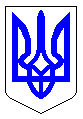 ЧЕРКАСЬКА МІСЬКА РАДАВИКОНАВЧИЙ КОМІТЕТРІШЕННЯВід 31.05.2016 № 689Про  перелік об’єктівтопоніміки міста Черкаси	Відповідно до статті 37, 40 Закону України «Про місцеве самоврядування в Україні», враховуючи перейменовані об’єкти топоніміки, виконавчий комітет Черкаської міської ради   ВИРІШИВ:	1. Затвердити перелік об’єктів топоніміки міста Черкаси згідно з додатком.	2.  Рішення виконавчого комітету Черкаської міської ради від 23.02.2010 № 296 «Про «Перелік вулиць, провулків, узвозів, бульварів, проспектів та площ міста Черкаси», від 16.07.2010 № 1108, від 03.04.2012 № 470, від 08.08.2014 № 744 «Про внесення змін до рішення виконавчого комітету від 23.02.2010 № 296 «Про «Перелік вулиць, провулків, узвозів, бульварів, проспектів та площ міста Черкаси» вважати такими, що втратили чинність.3. Контроль за виконанням рішення покласти на директора департаменту архітектури, містобудування та інспектування Черкаської міської ради Савіна А.О.Міський голова                                                                               А.В. БондаренкоПерший заступник міського голови                                        С.А. ОвчаренкоЗАТВЕРДЖЕНОрішення виконавчого комітетувід 31.05.2016 № 689Перелік об’єктів топоніміки міста ЧеркасиДиректор департаменту архітектури, містобудування та інспектування                                                                                                                                       А.О. СавінНазва офіційнаОб’єкт, що носить назвуПримітка І-й ОдеськийпровулокІІ-й ОдеськийпровулокІ-а ПриміськавулицяІІ-а Приміськавулиця2-го Українського фронтувулицядо 1983 р. – вулиця Леніна8-го Березняпровулокдо 1961 р. – провулок 3-й Громова14-го Груднявулицядо 1983 р. – вулиця Крайня30-річчя Перемогивулиця38-ї Арміївулицядо 1983 р. – вулиця Лісова700-річчя ЧеркасплощаААбрикосовавулицяААвіаційнийпровулокААвтомобілістіввулицяААйвазовськоговулицяААйвазовськогопровулокААкадеміка Корольовавулицядо1983 р. – вулиця ВернигориААкадеміка Сергія ЄфремовавулицяААнатолія Лупиносавулицядо 2016 р. – вулиця  РадянськаААнатолія Пашкевичапровулокдо 2016 р. – провулок  ХХ Партз’їзду ААндрія Яковлівапровулокдо 2016 р. – провулок Водоп’яноваААндрія Химкапровулокдо 2016 р. – провулок ПролетарськийААрхітектора ГородецькоговулицяААрхітектурнийпровулокААтамановськоговулицяААтамановськогопровулокББалакіревавулицяББалакіревапровулокББайди Вишневецькоговулицядо 1992 р. – вулиця СвердловаББереговавулицяББєлінськогопровулокББидгощськавулицяДо 1967 р. – вулиця ЗеленаББілоцерківськийузвіздо 2016 р. – узвіз ДзержинськогоББігучавулицядо 2016 р. – вулиця  КузнєцоваББлаговіснавулицядо 1997 р. – вулиця ЖовтневаББогдана Хмельницькоговулицядо 1957 р. – вулиця КагановичаББогдана ХмельницькогопровулокББогдана Хмельницькогоплощадо 1995 р. – площа  Дружби народівББогданівськийпровулокББогомольцяпровулокдо 1961 р. – провулок 2-й ГрибоєдоваББогунапровулокдо 1957 р. – провулок 1-й БудьонногоББориса ЗахарченкавулицяББородінавулицяББородінапровулокББратів Савченківвулицядо 1983 р. – провулок НабережнийББратів Чучупаківвулицядо 2016 р. – провулок  ТельманаББратів Яхненківпровулокдо 2016 р. – провулок  ЖовтневийББудівельнийпровулокББудіндустріївулицяВВасилинивулицядо 1972 р. – вулиця УкраїнськаВВасилицькавулицяВВасиля СимоненкаплощаВВергунівськийпровулокдо 1961 р. – провулок 1-й ЦегельнийВВернигоривулицядо 1967 р. – вулиця 1-а Під’їзна ВВеселавулицяВВеснянийпровулокВВерхня Горовавулицядо 2016 р. – вулиця  ФрунзеВВишневавулицяВВишневийпровулокВВіктора БабанськогопровулокВВіталія Вергаявулицядо 2016 р. – вулиця Маршала БатицькогоВВодопарковийпровулокдо 2016 р. – провулок ВатутінаВВоїнів-інтернаціоналістівплощаВВолковавулицяДо 1971 р. – вулиця ФестивальнаВВолковапровулокВВолодимира Ложешніковавулицядо 2016 р. – вулиця  КрупськоїВВ’ячеслава Галвивулицядо 2016 р. – вулиця  РуднєваВВ’ячеслава Чорноволавулицядо 2012 р. – вулиця  ЕнгельсаГГагарінавулицяГГайдамацькийпровулокГГалини БуркацькоївулицяГГастелловулицяГГвардійськавулицяГГвардійськийпровулокГГенерала Коротєєвавулицядо 1983 р. – вулиця Чапаєва ГГенерала ПутейкавулицяГГенерала Рибалкавулицядо 1983 р. – вулиця ВоровськогоГГенерала Момотавулицядо 2016 р. – вулиця  ЛуначарськогоГГероїв ДніправулицяГГероїв Майданувулицядо 2016 р. – вулиця  ГайдараГГероїв Холодного Ярувулицядо 2016 р. – вулиця ПершотравневаГГероїв Чорнобилявулицядо 2016 р. – вулиця ПролетарськаГГеронимівськавулицядо 1976 р. – вулиця ВасилицькаГГетьмана Косинськоговулицядо 1983 р. – вулиця ДахнівськаГГетьмана Сагайдачноговулицядо 2016 р. – вулиця  ВатутінаГГлібовавулицяГГлинкивулицяГГоголявулицяГГоріховавулицядо 2016 р. – вулиця Маршала РокосовськогоГГоровийпровулокдо 2016 р. – провулок ФрунзеГГрецькийузвіздо 2016 р. – узвіз КотовськогоГГрибнавулицяГГрибоєдовавулицяГГрибоєдовапровулокдо 1961 р. – провулок 1-й ГрибоєдоваГГригорія СковородивулицяГГризодубовоївулицяГГризодубовоїпровулокГГромовапровулокГГрузевичапровулокГГрузиненкавулицядо 1989 р. – вулиця ЖдановаГГуржіївськавулицявід початку вулиці  до вулиці Молоткова. До 2016 р. – вулиця  Рози ЛюксембургДДахнівськавулицядо 1992 р. – вулиця ХХІІ- партз’їзду ДДахнівська Січвулицядо 2016 р. -  вулиця ВорошиловаДДачнийузвізДДачнийпровулокДДекабристівпровулокдо 1961 р. – провулок 2-й КрайнійДДендропарк університету ім. Б. Хмельницькогодендропаркрішення Черкаської обласної ради  від 27.06.1972 № 367ДДесантниківвулицяДДжалілявулицяДДитячий парк «Казка»паркДДитячий паркДДмитра Гуніпровулокдо 2016 р. – провулок І-й КомсомольськийДДніпровськийпровулокДДобровольськоговулицядо 1971 р. – вулиця РафінаднаДДобровольчих батальйоніввулицядо 2016 р. – вулиця ЧервоноармійськаДДружбипровулокдо 1961 р. – провулок 1-й РадгоспнийДЕнергетичнийпровулокдо 1961 р. – провулок 4-й ПромисловийДЕнергобудівельниківпроїздЄЄвгена Кухарцявулицядо 2016 р. – вулиця Маршала КрасовськогоЖЖитлокоопівськийпровулокЖЖуковськогопровулокЗЗаводськийпровулокЗЗалізничнийпровулокЗЗамковийузвіздо 1992 р. – вулиця КуйбишеваЗЗарічнавулицядо 1983 р. – вулиця СосноваЗЗатишнавулицядо 2016 р. – вулиця Маршала ВасилевськогоЗЗахіднийпровулокЗЗвенигородськийпровулокЗЗв’язківцівпровулокЗЗелінськоговулицядо 1961 р. – провулок ЗелінськогоЗЗелінськогопровулокЗЗеленийпровулокдо 2016 р. – провулок ПархоменкаЗЗемлевпоряднавулицяЗЗінченкавулицяЗЗмагайлівськийпровулокдо 1961 р. – провулок 2-й ЦегельнийЗЗмагайлівськавулицядо 2016 р. – вулиця КомунарівЗЗої Космодем′янськоїпровулокЗЗолотоніськавулицядо 1961 р. – вулиця ЧайковськогоЗЗорянавулицяІІвана Гукапровулокдо 2016 р. – провулок СемашкаІІвана Гонтивулицядо 2016 р. – провулок КотовськогоІІвана КотляревськоговулицяІІвана КуликавулицяІІвана ЛевулицяІІвана Піддубногопровулокдо 1983 р. – провулок КривийІІвана ФранкавулицяІІвана ФранкаузвізІІгоря Бойкавулицядо 2016 р. – вулиця  ЧичерінаККавказькавулицядо 1992 р. – вулиця ДзержинськогоККазбетськавулицядо 2016 р. – вулиця  КрасінаККалиновавулицяККанівськавулицядо 1983 р. – вулиця МошенськаККапітана ПилипенкавулицяККапітана ПодолянчукавулицяДо 2016 р. – вулиця Нижня КомсомольськаККапітана Лифаряпровулокдо 2016 р. – провулок ЧапаєваККарбишевавулицядо 1983 р. – вулиця ШевченкаККармелюкапровулокККвітковавулицяККерамічний провулокККібенкавулицядо 1961 р. – провулок 2-й СоснівськийККлименківськийпровулокдо 2016 р. – провулок ЕнгельсаККлубнийузвізККобзарськавулицядо 2016 р. – вулиця  ВербовецькогоККозацькавулицяККомпозитора Миколи ЛисенкавулицяККомунальнийпровулокККооперативнавулицядо 1982 р. – провулок ЗалізничнийККороленкавулицядо 1975 р. – вулиця СмілянськаККороткийпровулокККосмонавтіввулицяККосмонавтівпровулокККосинська корчмавулицядо 2016 р. – провулок  КрасінаККоцюбинськоговулицяККоцюбинськогопровулокККрайнійпровулокдо 1961 р. – провулок 1-й КрайнійККривалівськавулицядо 2016 р. – вулиця Паризької КомуниККривийпровулокККриловавулицяККриловапровулокККропивницькогопровулокдо 1961 р. – провулок 4-й ГрибоєдоваККузьми Скрябінапровулокдо 2016 р. – провулок ХалтурінаККурортнавулицяККурортнийпровулокКутузовапровулокЛЛазаревавулицяЛЛермонтовапровулокЛЛесі УкраїнкивулицяЛЛиповавулицяЛЛісовавулицядо 1975 р. – вулиця Поднєвича ЛЛісова просікавулицяЛЛісницькавулицядо 2016 р. – вулиця  НестеренкаЛЛомоносовапровулокЛЛуговийпровулокЛЛук’яновавулицяЛЛуценкавулицяММакаренкапровулокММакаровапровулокдо1957 р. – провулок 2-й БудьонногоММакара Кушнірапровулокдо 2016 р. – провулок Паризької комуниММаксима Залізнякавулицядо 2016 р. – вулиця ГромоваММаксима Кривоносавулицядо 1979 р. – вулиця МостоваММайора Зайцевапровулокдо 2016 р. – провулок  ФурмановаММальовничавулицядо 2016 р. – вулиця  ВолодарськогоММаяковськогопровулокММедичнийпровулокдо 2016 р. – провулок  БоженкаММельникавулицяММенделєєвавулицядо 1961 р. – вулиця Радянська ММечниковавулицядо 1961 р. – вулиця ТолстогоММиколи Калашникапровулокдо 2016 р. – провулок Рози ЛюксембургММиколи Негодивулицядо 2016 р. – вулиця  ТищенкаММирнийпровулокММисливськийузвізММитницькавулицядо 2016 р. – вулиця  ПіонерськаММихайла СтарицькоговулицяММихайла Грушевськоговулицядо 2016 р. – вулиця  Котовського ММихайла Максимовичавулицядо 2016 р. – вулиця  ЩорсаММихайла Сиротипровулокдо 2016 р. – провулок  РадянськийММихайла Ханенкапровулокдо 2016 р. – провулок КрупськоїММічурінапровулокММожайськоговулицядо 1950 р. – вулиця СоснівськаММожайськогопровулокдо 1961 р. – провулок 2-й ВоровськогоММолодшого сержанта Каравайськогопровулокдо 2016 р. – провулок ОрджонікідзеММолдавськийпровулокММолодіжнийпровулокММолотковавулицяММолотковапровулокММошногірськавулицядо 2016 р. – вулиця  ЧерепінаННабережнавулицяННадпільнавулицядо 2016 р. – вулиця  ІльїнаННарбутівськавулицядо 2016 р. – вулиця ПетровськогоННаталії Ужвійпровулокдо 2016 р. – провулок ПлехановаННахімовавулицяННахімовапровулокННебесної Сотнівулицявід початку вулиці  до вулиці  Надпільної (колишня вулиця  Ільїна). До 2015 р. – вулиця ЛенінаННевськоговулицядо 1961 р. – вулиця ЛунінаННевськогопровулокдо 1961 р. – провулок ЛунінаННекрасовавулицядо 1983 р. – вулиця ЧеховаННекрасовапровулокННестеровапровулокННечуя-Левицькоговулицядо 1968 р. – вулиця ШкільнаННижня Горовавулицядо 2016 р. – вулиця  КалінінаННовопречистенськавулицядо 2016 р. – вулиця  СєдоваННовавулицяООбороннавулицядо 1972 р. – вулиця ТабірнаООдеськавулицяООкружнийпровулокООлега КошовогопровулокООлексія Баранниковапровулокдо 2016 р. – провулок АртемаООлексія Панченкавулицядо 2016 р. – від початку і до вулиці Михайла Старицького ООлени Телігивулицядо 2016 р. – вулиця КонєваООльги Павловськоїпровулокдо 2016 р. – провулок  ДзержинськогоООнопрієнкавулицяООсипенкапровулокООстріжнийузвіздо 2016 р. – узвіз КлубнийООстафія Дашковичавулицядо 1992 р. – вулиця Карла МарксаООтамана Деркачапровулокдо 2016 р. – провулок ЛіхачоваППавла Тичинивулицядо 1983 р. – вулиця КриловаППавловапровулокППавла Бутапровулокдо 2016 р. – провулок  ІІ-й КомсомольськийППальохивулицядо 1984 р. – вулиця СоснівськаППамфіла Юркевичапровулокдо 2016 р. – провулок МорозоваППанфіловцівпровулокППарк ім. Б.Хмельницькогопаркрішення Черкаської обласної ради від 27.06.1972 № 367ППарк Європейськийпаркрішення Черкаської обласної ради від 19.02.2016 № 3-24/VIIППарк Зелений гайпаркрішення Черкаської обласної ради від 27.11.2014 № 35-6/VIППарк Зоологічнийпаркпостанова РМ УРСР від 22.07.1983 № 311ППарк обласної лікарніпаркрішення Черкаської обласної ради  від 27.06.1972 № 367ППарк першої міської лікарніпаркрішення Черкаської обласної ради  від 27.06.1972 № 367ППарк Перемогапаркрішення Черкаської обласної ради  від 12.01.1982 № 12ППарк Соснівськийпаркрішення Черкаської обласної ради  від 15.02.2011 № 4-13/VIППарк Спортивнийпаркрішення Черкаської обласної ради  від 27.11.2014 № 35-6/VIППарк Хіміківпаркрішення Черкаської обласної ради  від 21.12.2007 № 14-19/VППарк Сосновий Бірпаркдо 2016 р. – парк ім. 50-річчя Радянської владиППарк Долина трояндпаркрішення Черкаської обласної ради  від 21.12.2007 № 14-19/V, від 21.08.2012 № 17ППарковийпровулокдо 1956 р. – провулок ВатутінаППарковийузвізППартизанськийпровулокППастерівськавулицяППастерівськийпровулокППацаєвавулицядо 1971 р. – вулиця ЦегельнаППацаєвапровулокдо 1974 р. – провулок ЦегельнийППахарів Хутірвулицядо 2016 р. – від вулиці Михайла Старицького і до закінчення  вулиці Ярослава ГаланаППеремогипровулокППеремогиплощаППершотравневийпровулокППироговапровулокдо 1957 р . – провулок 4-й БудьонногоППівденнийпровулокППідгірнавулицяППідполковника Краснікавулицяселище ОршанецьППіщанийпровулокППластунівськавулицядо 2016 р. – вулиця БудьонногоППоднєвичавулицяППодолинськоговулицядо 1970 р. – вулиця КонсервнаППожежнийузвізППоліграфічнийпровулокдо 1969 р . – провулок ЛенінаППоліськавулицяППолковника Бурляяпровулокдо 2016 р. – провулок  ІІІ-й КомсомольськийППольовавулицяз 2010р.ППолтавськавулицяППоловецькийпровулокППолянськийпровулокППопівкавулицядо 2016 р. –   вулиця КолгоспнаППоповапровулокППортовавулицяППоштовийпровулокППравикавулицядо 1987 р. – провулок РадистівППрапорщиківвулицяППраціпровулокППраслов’янськавулицядо 2016 р. – вулиця ПостишеваППржевальськогопровулокППривокзальнаплощаППривокзальнавулицядо 2016 р. – вулиця ЧекістівППрипортовавулицядо 2016 р. – вулиця Героїв СталінградаППромисловавулицяППромисловийпровулокдо 1961 р. – провулок  1-й ПромисловийППрофспілковийпровулокППугачовапровулокППушкінавулицяППушкінапровулокППушкінаузвізРРадищевапровулокдо 1957 р. – провулок БудьонногоРРаїси Кириченковулицядо 2016 р. – провулок  ВоровськогоРРасковоїпровулокРРєпінавулицяРРєпінапровулокРРибальськийпровулокРРильськогопровулокдо 1983 р. – провулок Олега КошовогоРРіздвянавулицядо 1992 р. – вулиця ЛазоРРобітничийпровулокРРозкопнавулицяРРоманавулицяРРуслана Зайченкапровулокдо 2016 р. – провулок ГайдараРРуставівулицяРРуськополянськийпроїздРРучайпровулокдо 2016 р. – провулок КіроваССадовавулицяССадовийпровулокССанаторнавулицяССамійла Кішкивулицявід вулиці  Бидгощська до закінчення вулиці.  До 2016 р. – вулиця  Рози ЛюксембургССарматськийпровулокССвидівоцькавулицядо 2016 р. – вулиця Михайла ТкаличаССвободипровулокССвято-Макаріївськавулицявід вулиці  Надпільної  (колишня вулиця Ільїна) до закінчення вулиці. До 2015 р. – вулиця  ЛенінаССвятотроїцькавулицядо 2016 р. – вулиця  КіроваССерафимовичапровулокССергія Амбросавулицядо 2016 р. – вулиця ОрджонікідзеССержанта Волковавулицядо 1983 р. – вулиця ШкільнаССержанта ЖужомивулицяССержанта СмірновавулицяССєдовапровулокССимоненкавулицядо 1984 р. – вулиця ТеатральнаССимиренківськавулицядо 2016 р. – вулиця  РябоконяССіверянськийпровулокССічовийпровулокдо 2016 р. – провулок КорнійчукаССквер Водограйскверрішення Черкаської обласної ради від 27.11.2014 № 35-6/VIССквер  Дніпровськийскверрішення Черкаської  обласної ради від 23.06.2010 № 34-9/VССквер дружбискверрішення Черкаської  обласної ради від 28.12.2010 № 3-11/VIССквер на площі 700-річчяскверрішення Черкаської обласної ради від 25.06.2015 № 41-9/VIССквер ім. Сержанта Смірноваскверрішення Черкаської  обласної ради від 23.06.2010 № 34-9/VССквер Козацькийскверрішення Черкаської  обласної ради від 23.06.2010 № 34-9/VССквер Надіїскверрішення Черкаської обласної ради від 23.06.2010 № 34-9/VССквер Обласної радискверрішення Черкаської обласної ради від 23.01.2009 № 25-3/VССквер пам’ятіскверрішення Черкаської  обласної ради від 23.06.2010 № 34-9/VССквер Подих Дніпраскверрішення Черкаської  обласної ради від 28.12.2010 № 3-11/VI ССквер Студентськийскверрішення Черкаської  міської ради від 20.06.2013 № 3-1709ССквер Юністьскверрішення  Черкаської обласної ради від 23.01.2009 № 25-3/VССкіфськийпровулокССлавивулицядо 1985 р. – провулок СлавиССлавиплощаССлобідськийпровулокдо 2016 р. – провулок  РадгоспнийССмагліявулицяССмілянськавулицядо 1992 р. – вулиця КомсомольськаССмілянськийпровулокССоборнаплощадо 2010 р. – площа ЛенінаССонячнавулицяССоснівськавулицядо 2016 р. – вулиця  Мініна і ПожарськогоССофії Ковалевськоїпровулокдо 1961 р. – провулок 6-й ГрибоєдоваССпиридона Кириченкавулицядо 1983 р. – вулиця СувороваССпортивнийпровулокдо 1961 р. – провулок СталінаССтанційнийпроїздССтарийпровулокССтарособорнийузвіздо 2016 р. – вулиця  ОстровськогоССтаршого лейтенанта Битюцькоговулицядо 1983 р. – провулок НовийССтаршого лейтенанта Мацивулиця до 1983 р. – провулок ЛуговийССтаршого сержанта КульбашногопровулокССтасовавулицяССтасовапровулокССтепана РазінапровулокССтеповийпровулокССтрілецькийузвізССубботінавулицяССуботівськийпровулокССуворовапровулокССудовийпровулокдо 1967 р. – провулок ЗеленийССудноремонтнийпровулокССумгаїтськавулицяССуріковавулицяССхіднавулицяССхіднийпровулокТТанкістіввулицяТТараса Шевченкаплощадо 1991 р. – площа ТеатральнаТТарасковавулицяТТатинецькавулицядо 2016 р. – вулиця  ЧкаловаТТитовавулицядо 1961 р. – вулиця СадоваТТимірязєвапровулокдо 1961 р. – провулок 2-й РадгоспнийТТихийпровулокТТобілевичапровулокТТодося Осьмачкипровулокдо 2016 р. – провулок ПіонерськийТТолстоговулицядо 1957 р. – вулиця СтахановаТТранспортнийпровулокдо 1961 р. – провулок 2-й ПромисловийТТургенєвавулицядо 1957 р. – вулиця ВорошиловаУУдодаузвізУУманськийпровулокдо 1961 р. – провулок 2-й ГромоваУУніверситетськавулицядо 1996 р. – вулиця ВоровськогоУУшаковапровулокФФадєєвапровулокФФедора Вешнякапровулокдо 2016 р. – провулок Сакко і ВанцеттіФФілатовапровулокдо 1961 р. – провулок 3-й   ГрибоєдоваФФруктовийпровулокХХарківськийпровулокдо 1961 р. – провулок 1-й ГромоваХХіміківпроспектдо 1992 р. – вулиця ХХ - Партз’їздуХХімічнийпровулокдо 1961 р. – провулок 3-й ПромисловийХХижняківськийпровулокдо 2016 р. – провулок  ГерценаХХоменкавулицядо 1967 р. – вулиця 2-а Під’їзна ХХоменкапровулокХХрещатиквулицядо 1992 р. – вулиця УрицькогоЦЦегельнийпровулокЦЦіолковськоговулицядо 1961 р. – вулиця ЖуковськогоЧЧайковськоговулицяЧЧайковськогопровулокЧЧаловапровулокдо 1973 р. – провулок ПівнічнийЧЧеркаськийпровулокЧЧерняхівськогопровулокЧЧеховавулицяЧЧигиринськавулицядо 1992 р. – вулиця 60-річчя СРСРЧЧигиринськийпровулокЧЧикованівулицядо 1967 р. – вулиця ПромисловаЧЧкаловапровулокЧЧумацькавулицядо 2016 р. – вулиця  ГречухиШШевченкабульварЮЮнацькийпровулокЮрія Іллєнкавулицядо 2016 р. – вулиця ГорькогоЯЯблуневавулицяЯЯкубовськоговулицяЯЯрмарковавулицядо 2016 р. – вулиця  Маршала ЖуковаЯЯрослава Мудроговулиця до 1983 р. – вулиця КоцюбинськогоЯЯрославськавулицяЯЯцикавулицядо 1970 р. – проїзд Водоп’янова  ЯЯцька Остряниціпровулокдо 2016 р. – провулок  IV Комсомольський